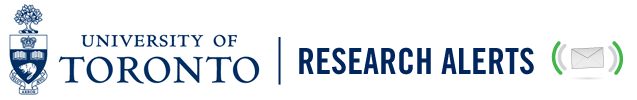 Update on CIHR 2016 Fall Project and Foundation Grant timelines and Peer Review Working Group RecommendationsAugust 17, 2016 • Reply to Drew Gyorke A message from the Vice-President, Research and Innovation to the University of Toronto’s CIHR Community:The Chair of CIHR’s Peer Review Working Group, Dr. Paul Kubes, has issued a second update identifying the anticipated dates for the Fall 2016 Project Grant and Foundation Grant competitions, which I have also noted below.   Both funding opportunities will be available on ResearchNet during the week of August 29, 2016.The Committee continues its work on how the stages of review will operate for the Project Grant fall competition. As noted previously, there is little change for the Foundation Grant program this round.  All of the outcomes from CIHR’s July 13th Working Meeting and the recommendations from the Peer Review Working Group are now available in a Recommendations Summary Table.   In this recent update, Dr. Kubes notes that the Working Group agreed with the recommendation that 40 percent of applications move from Stage 1 to Stage 2 with the details on how the peer review process will work still under discussion. Once again, I encourage those who wish to offer constructive feedback on how to implement the recommendations to write to the Chair (pkubes@ucalgary.ca)  and to copy me (vp.research@utoronto.ca) in your correspondence with him.  My office continues to monitor the Working Group’s efforts and will update you with additional information as soon as it becomes available.Fall 2016 Project and Foundation Grant timelines: Foundation Grant:Registration:  August 30 to September 13Stage 1 Applications:  September 14 to October 13 (application is available the day after the registration deadline)Anticipated Funding start date: July 2017Project Grant:Registration:  September 8 to September 20 Applications:  September 8 to October 18 (application is available as soon as the registration is submitted) Anticipated Funding start date:  April 2017 Distributed to: Vice Dean / Vice-Principal Research, Staff, Social Sciences, Research Related Policies & Guidelines, Research Honours & Awards, Research Funding Opportunities, Information & Communications Technology, Health & Life Sciences, Faculty Research Facilitator, Faculty, Departmental Research Facilitator, Departmental Business Officer, Dean / Principal, Chair / Academic Director, CAO / CFO